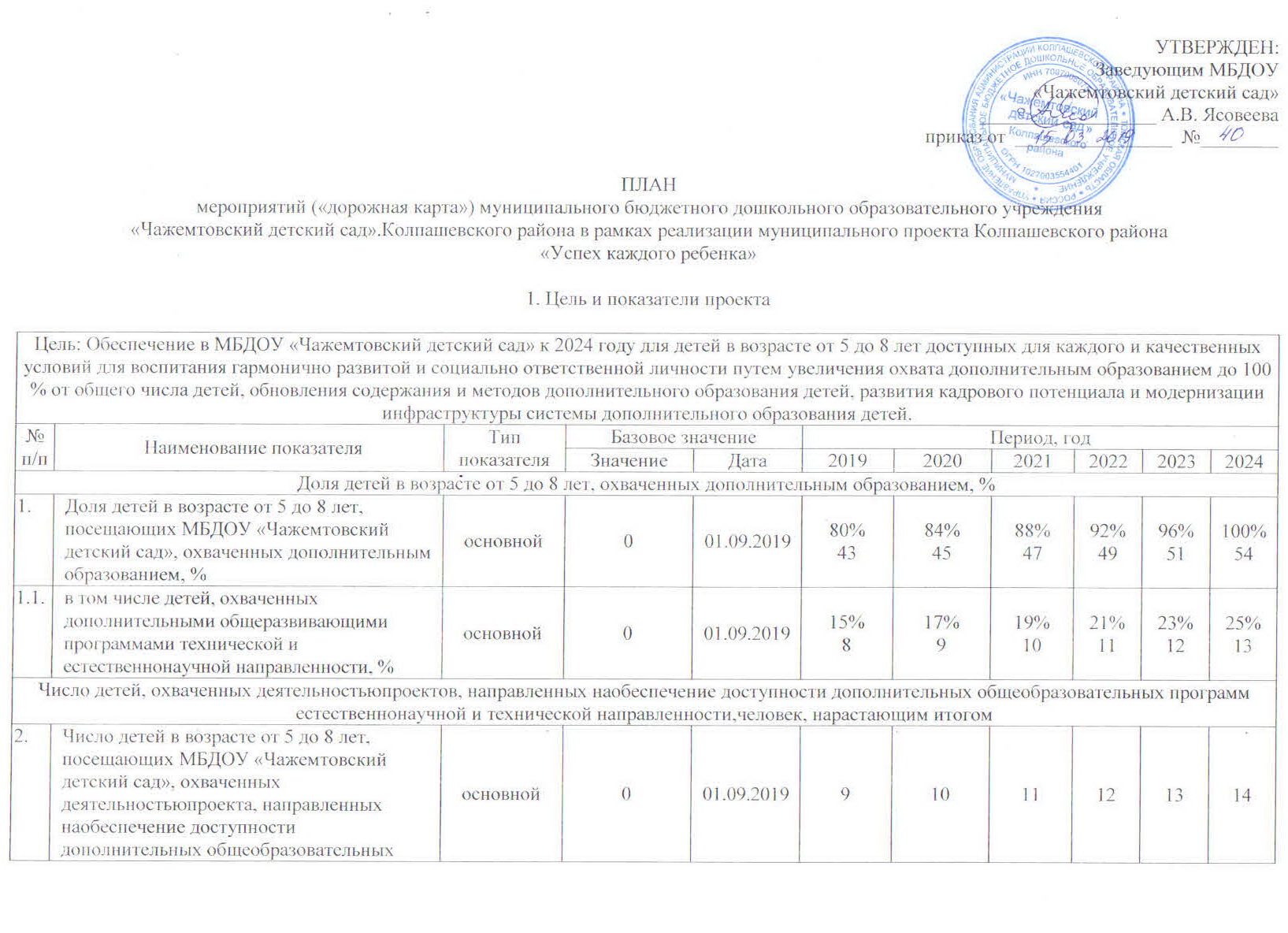 2. Ожидаемые результаты реализуемых мероприятий (по «дорожной карте»)МБДОУ «Чажемтовский детский сад»4.Мероприятия по повышению показателей «дорожной карты»МБДОУ «Чажемтовский детский сад»программ естественнонаучной и технической направленностей, соответствующих приоритетным направлениям технологического развития Российской Федерации, человек, нарастающим итогом№ п/п№ п/пНаименование задачи, результатаСрокХарактеристика результата1.К 2024 году в МБДОУ «Чажемтовский детский сад» будет создан 1 мобильный технопарк "Кванториум" (для детей, проживающих в сельской местности), с охватом не менее 3 детей, осваивающих современные дополнительные общеобразовательные программы естественнонаучной и технической направленности.К 2024 году в МБДОУ «Чажемтовский детский сад» будет создан 1 мобильный технопарк "Кванториум" (для детей, проживающих в сельской местности), с охватом не менее 3 детей, осваивающих современные дополнительные общеобразовательные программы естественнонаучной и технической направленности.К 2024 году в МБДОУ «Чажемтовский детский сад» будет создан 1 мобильный технопарк "Кванториум" (для детей, проживающих в сельской местности), с охватом не менее 3 детей, осваивающих современные дополнительные общеобразовательные программы естественнонаучной и технической направленности.К 2024 году в МБДОУ «Чажемтовский детский сад» будет создан 1 мобильный технопарк "Кванториум" (для детей, проживающих в сельской местности), с охватом не менее 3 детей, осваивающих современные дополнительные общеобразовательные программы естественнонаучной и технической направленности.1.2.Привлечение к обучению воспитанников в мобильных технопарках «Кванториум» (для детей, проживающих в сельской местности).Привлечение к обучению воспитанников в мобильных технопарках «Кванториум» (для детей, проживающих в сельской местности).31.12.2024В МБДОУ «Чажемтовский детский сад» созданы условия для функционирования мобильного технопарка «Кванториум» (для детей, проживающих в сельской местности)2.2.Не менее 100 % детей с ограниченными возможностями здоровья обучаются по дополнительным общеобразовательным программам.Характеристика результатов проекта: к 2024 году обеспечено доведение доли детей с ограниченными возможностями здоровья, охваченных программами дополнительного образования, до 100% от общего числа детей указанной категории. МБДОУ «Чажемтовский детский сад» сформированы и реализуются мероприятия по вовлечению детей с ограниченными возможностями здоровья в дополнительное образование, в том числе информационные кампании, разработка и мероприятия по развитию инфраструктуры для детей с ОВЗ и другие.Срок: 31.12.2024Не менее 100 % детей с ограниченными возможностями здоровья обучаются по дополнительным общеобразовательным программам.Характеристика результатов проекта: к 2024 году обеспечено доведение доли детей с ограниченными возможностями здоровья, охваченных программами дополнительного образования, до 100% от общего числа детей указанной категории. МБДОУ «Чажемтовский детский сад» сформированы и реализуются мероприятия по вовлечению детей с ограниченными возможностями здоровья в дополнительное образование, в том числе информационные кампании, разработка и мероприятия по развитию инфраструктуры для детей с ОВЗ и другие.Срок: 31.12.2024Не менее 100 % детей с ограниченными возможностями здоровья обучаются по дополнительным общеобразовательным программам.Характеристика результатов проекта: к 2024 году обеспечено доведение доли детей с ограниченными возможностями здоровья, охваченных программами дополнительного образования, до 100% от общего числа детей указанной категории. МБДОУ «Чажемтовский детский сад» сформированы и реализуются мероприятия по вовлечению детей с ограниченными возможностями здоровья в дополнительное образование, в том числе информационные кампании, разработка и мероприятия по развитию инфраструктуры для детей с ОВЗ и другие.Срок: 31.12.20242.1.2.1.Не менее 100 % детей в МБДОУ «Чажемтовский детский сад» с ограниченными возможностями здоровья осваивают дополнительные общеобразовательные программы. 01.09.2019 -31.12 2024Доведена доля детей с ограниченными возможностями здоровья (далее – дети с ОВЗ) от общего числа детей указанной категории МБДОУ «Чажемтовский детский сад»с до 100 % к 2019 - 2024 году.3.3.Дополнительные результаты муниципального проектаДополнительные результаты муниципального проектаДополнительные результаты муниципального проекта3.1.3.1.Не менее 25% воспитанников МБДОУ «Чажемтовский детский сад» вовлечены в мероприятия по развитию научно-технического творчества и естественнонаучного направления (кружковое движение и др.) 31.12.2024ВоспитанникиМБДОУ «Чажемтовский детский сад» принимают участие в новых формах конкурсных состязаний научно-технической и естественнонаучной направленностей.3. Финансовое обеспечение реализации муниципального проекта3. Финансовое обеспечение реализации муниципального проекта3. Финансовое обеспечение реализации муниципального проекта3. Финансовое обеспечение реализации муниципального проекта3. Финансовое обеспечение реализации муниципального проекта3. Финансовое обеспечение реализации муниципального проекта3. Финансовое обеспечение реализации муниципального проекта3. Финансовое обеспечение реализации муниципального проекта3. Финансовое обеспечение реализации муниципального проекта3. Финансовое обеспечение реализации муниципального проекта№ 
п/пНаименование муниципального проекта и источники финансированияОбъем финансового обеспечения по годам реализации (рублей)Объем финансового обеспечения по годам реализации (рублей)Объем финансового обеспечения по годам реализации (рублей)Объем финансового обеспечения по годам реализации (рублей)Объем финансового обеспечения по годам реализации (рублей)Объем финансового обеспечения по годам реализации (рублей)Объем финансового обеспечения по годам реализации (рублей)Всего
(рублей)№ 
п/пНаименование муниципального проекта и источники финансирования2019202020212022202220232024Всего
(рублей)Задача проекта: формирование эффективной системы выявления, поддержки и развития способностей и талантов у детей, основанной на принципах справедливости, всеобщности и направленной на самоопределение всех обучающихсяЗадача проекта: формирование эффективной системы выявления, поддержки и развития способностей и талантов у детей, основанной на принципах справедливости, всеобщности и направленной на самоопределение всех обучающихсяЗадача проекта: формирование эффективной системы выявления, поддержки и развития способностей и талантов у детей, основанной на принципах справедливости, всеобщности и направленной на самоопределение всех обучающихсяЗадача проекта: формирование эффективной системы выявления, поддержки и развития способностей и талантов у детей, основанной на принципах справедливости, всеобщности и направленной на самоопределение всех обучающихсяЗадача проекта: формирование эффективной системы выявления, поддержки и развития способностей и талантов у детей, основанной на принципах справедливости, всеобщности и направленной на самоопределение всех обучающихсяЗадача проекта: формирование эффективной системы выявления, поддержки и развития способностей и талантов у детей, основанной на принципах справедливости, всеобщности и направленной на самоопределение всех обучающихсяЗадача проекта: формирование эффективной системы выявления, поддержки и развития способностей и талантов у детей, основанной на принципах справедливости, всеобщности и направленной на самоопределение всех обучающихсяЗадача проекта: формирование эффективной системы выявления, поддержки и развития способностей и талантов у детей, основанной на принципах справедливости, всеобщности и направленной на самоопределение всех обучающихсяЗадача проекта: формирование эффективной системы выявления, поддержки и развития способностей и талантов у детей, основанной на принципах справедливости, всеобщности и направленной на самоопределение всех обучающихсяЗадача проекта: формирование эффективной системы выявления, поддержки и развития способностей и талантов у детей, основанной на принципах справедливости, всеобщности и направленной на самоопределение всех обучающихся1.Создан мобильный технопарк«Кванториум» для детей, проживающих в сельской местности, с охватом не менее 3 детей.Создан мобильный технопарк«Кванториум» для детей, проживающих в сельской местности, с охватом не менее 3 детей.Создан мобильный технопарк«Кванториум» для детей, проживающих в сельской местности, с охватом не менее 3 детей.Создан мобильный технопарк«Кванториум» для детей, проживающих в сельской местности, с охватом не менее 3 детей.Создан мобильный технопарк«Кванториум» для детей, проживающих в сельской местности, с охватом не менее 3 детей.Создан мобильный технопарк«Кванториум» для детей, проживающих в сельской местности, с охватом не менее 3 детей.Создан мобильный технопарк«Кванториум» для детей, проживающих в сельской местности, с охватом не менее 3 детей.Создан мобильный технопарк«Кванториум» для детей, проживающих в сельской местности, с охватом не менее 3 детей.Создан мобильный технопарк«Кванториум» для детей, проживающих в сельской местности, с охватом не менее 3 детей.1.1.Создан мобильный технопарк «Кванториум»для детей, проживающих в сельской местности 000000001.1.1.Бюджет муниципального образованияКолпашевский район1.1.2.Внебюджетные источники2.Не менее 100 % детей с ограниченными возможностями здоровья обучаются по дополнительным общеобразовательным программам.Не менее 100 % детей с ограниченными возможностями здоровья обучаются по дополнительным общеобразовательным программам.Не менее 100 % детей с ограниченными возможностями здоровья обучаются по дополнительным общеобразовательным программам.Не менее 100 % детей с ограниченными возможностями здоровья обучаются по дополнительным общеобразовательным программам.Не менее 100 % детей с ограниченными возможностями здоровья обучаются по дополнительным общеобразовательным программам.Не менее 100 % детей с ограниченными возможностями здоровья обучаются по дополнительным общеобразовательным программам.Не менее 100 % детей с ограниченными возможностями здоровья обучаются по дополнительным общеобразовательным программам.Не менее 100 % детей с ограниченными возможностями здоровья обучаются по дополнительным общеобразовательным программам.Не менее 100 % детей с ограниченными возможностями здоровья обучаются по дополнительным общеобразовательным программам.2.1.Не менее 100 % детейМБДОУ «Чажемтовский детский сад» с ограниченными возможностями здоровья обучаются по дополнительным общеобразовательным программам.000000002.1.1.Бюджет муниципального образования Колпашевский район2.1.2.Внебюджетные источники3.Дополнительные результаты проектаДополнительные результаты проектаДополнительные результаты проектаДополнительные результаты проектаДополнительные результаты проектаДополнительные результаты проектаДополнительные результаты проектаДополнительные результаты проектаДополнительные результаты проекта3.1.Не менее 25% воспитанников МБДОУ «Чажемтовский детский сад» вовлечены в мероприятия по развитию научно-технического творчества и естественнонаучного направления (кружковое движение и др.)3.1.1.Бюджет муниципального образования Колпашевский район3.1.2.Внебюджетные источники№
п/пНаименование результата, мероприятия, контрольной точкиСроки реализацииСроки реализацииОтветственный исполнительВид документа и характеристика результата№
п/пНаименование результата, мероприятия, контрольной точкиНачалоОкончаниеОтветственный исполнительВид документа и характеристика результата1.Не менее 100% детей МБДОУ «Чажемтовский детский сад» с ограниченными возможностями здоровья обучаются по дополнительным общеобразовательным программам01.09.201931.12.2019Ясовеева А.В.отчет установленной формы об освоении не менее 100% детей с ОВЗ дополнительных общеобразовательных программ.1.1.Разработка и реализация комплекса мероприятий по созданию условий для обучения по дополнительным общеобразовательным программам обучающихся с ограниченными возможностями здоровья01.02.201931.12.2019Ясовеева А.В.программы обучения, комплекс мер,информационные и аналитические материалы1.2.Организация и проведение мониторинга реализации дополнительных общеобразовательных программ для детей с ограниченными возможностями здоровья31.12.2019Ясовеева А.В.отчет установленной формы о проведении мониторинга1.3.Организация участия образовательной организации в мероприятиях по созданию условий для обеспечения реализации дополнительных общеобразовательных программ для детей с ограниченными возможностями здоровья 01.09.201931.12.2019Ясовеева А.В.распорядительные акты, соглашения, информационно-аналитические отчеты о реализации мероприятий2.Реализация мероприятий по развитию профессионального мастерства и уровня компетенций педагогов и других участников сферы дополнительного образования детей.01.02.201931.12.2024Ясовеева А.В.отчет установленной формы3.Не менее 15% воспитанников МБДОУ «Чажемтовский детский сад»вовлечены в мероприятия по развитию научно-технического творчества и естественнонаучного направления (кружковое движение и др.) 01.09.201931.12.2019Ясовеева А.В.статистические и аналитические материалы 4.Организация и проведение мероприятий по развитию кружкового движения 01.09.201931.12.2019Ясовеева А.В.отчет установленной формы580% детей в возрасте от 5 до 8 лет охвачено дополнительным образованием01.09.201931.12.2019Ясовеева А.В.отчёт установленной формы6.Проведение мониторинга реализации мероприятий проекта01.11.201931.12.2019Ясовеева А.В.отчет установленной формы о реализации  проекта7.Не менее 100% детей МБДОУ «Чажемтовский детский сад» с ограниченными возможностями здоровья обучаются по дополнительным общеобразовательным программам.01.09.202031.12.2020Ясовеева А.В.отчет установленной формы об освоении не менее 100% детей с ОВЗ дополнительных общеобразовательных программ.6.1.Реализация комплекса мероприятий по созданию условий для обучения по дополнительным общеобразовательным программам обучающихся с ограниченными возможностями здоровья01.01.202031.12.2020Ясовеева А.В.программы обучения, комплекс мер,информационные и аналитические материалы7.2.Организация и проведение мониторинга реализации дополнительных общеобразовательных программ для детей с ограниченными возможностями здоровья.01.06.202031.12.2020Ясовеева А.В.информационно-аналитический отчет о проведении мониторинга7.2.84% детей в возрасте от 5 до 8 лет охвачено дополнительным образованием01.01.202031.12.2020Ясовеева А.В.отчет установленной формы8.Не менее 17% воспитанников МБДОУ «Чажемтовский детский сад» вовлечены в мероприятия по развитию научно-технического творчества и естественнонаучного направления (кружковое движение и др.) 01.01.202031.12.2020Ясовеева А.В.отчет установленной формы8.1.Организация и проведение мероприятий по развитию кружкового движения01.01.202031.12.2020Ясовеева А.В.отчет установленной формы9.Проведение мониторинга реализации мероприятий проекта01.11.201931.12.2019Ясовеева А.В.отчет установленной формы о реализации  проекта10.Не менее 100% детей МБДОУ «Чажемтовский детский сад» с ограниченными возможностями здоровья обучаются по дополнительным общеобразовательным программам.01.01.202131.12.2021Ясовеева А.В.отчет установленной формы об освоении не менее 100% детей с ОВЗ дополнительных общеобразовательных программ.10.1.Реализация комплекса мероприятий по созданию условий для обучения по дополнительным общеобразовательным программам обучающихся с ограниченными возможностями здоровья01.01.202131.12.2021Ясовеева А.В.программы обучения, комплекс мер,отчет установленной формы10.2.Организация и проведение мониторинга реализации дополнительных общеобразовательных программ для детей с ограниченными возможностями здоровья.01.06.202131.12.2021Ясовеева А.В.отчет установленной формы о проведении мониторинга11.88% детей в возрасте от 5 до 8 лет охвачено дополнительным образованием01.01.202131.12.2021Ясовеева А.В.отчет установленной формы12.Не менее 19% воспитанников МБДОУ «Чажемтовский детский сад» вовлечены в мероприятия по развитию научно-технического творчества и естественнонаучного направления (кружковое движение и др.) 01.01.202131.12.2021Ясовеева А.В.отчет установленной формы13.Организация и проведение мероприятий по развитию кружкового движения и внедрению новых форм конкурсных состязаний01.01.202131.12.2021Ясовеева А.В.отчет установленной формы14.Проведение мониторинга реализации мероприятий проекта01.11.202131.12.2021Ясовеева А.В.отчет установленной формы о реализации проекта15.Не менее 100% детей МБДОУ «Чажемтовский детский сад» с ограниченными возможностями здоровья обучаются по дополнительным общеобразовательным программам.01.01.202231.12.2022Ясовеева А.В.отчет установленной формы об освоении не менее 100% детей с ОВЗ дополнительных общеобразовательных программ.15.1.Реализация комплекса мероприятий по созданию условий для обучения по дополнительным общеобразовательным программам воспитанников с ограниченными возможностями здоровья01.01.202231.12.2022Ясовеева А.В.программы обучения, комплекс мер,информационные и аналитические материалы15.2.Организация и проведение мониторинга реализации дополнительных общеобразовательных программ для детей с ограниченными возможностями здоровья.01.06.202231.12.2022Ясовеева А.В.отчет установленной формы о проведении мониторинга16.Организация и проведение мероприятий по развитию кружкового движения и внедрению новых форм конкурсных состязаний01.01.202231.12.2022Ясовеева А.В.отчет установленной формы17.92% детей в возрасте от 5 до 8 лет охвачено дополнительным образованием01.01.202231.12.2022Ясовеева А.В.отчет установленной формы18.Проведение мониторинга реализации мероприятий проекта01.11.202231.12.2022Ясовеева А.В.информационно-аналитический отчет о реализации проекта19.Не менее 100% детейМБДОУ «Чажемтовский детский сад» с ограниченными возможностями здоровья обучаются по дополнительным общеобразовательным программам.01.01.202331.12.2023Ясовеева А.В.отчет установленной формы об освоении не менее 100% детей с ОВЗ дополнительных общеобразовательных программ.20.1.Реализация комплекса мероприятий по созданию условий для обучения по дополнительным общеобразовательным программам обучающихся с ограниченными возможностями здоровья.01.01.202331.12.2023Ясовеева А.В.программы обучения, комплекс мер,информационные и аналитические материалы20.2.Организация и проведение мониторинга реализации дополнительных общеобразовательных программ для детей с ограниченными возможностями здоровья.01.06.202331.12.2023Ясовеева А.В.отчет установленной формы о проведении мониторинга21.Не менее 23% воспитанников МБДОУ «Чажемтовский детский сад» вовлечены в мероприятия по развитию научно-технического творчества и естественнонаучного направления (кружковое движение и др.) 01.01.202331.12.2023Ясовеева А.В.отчет установленной формы22.Организация и проведение мероприятий по развитию кружкового движения и внедрению новых форм конкурсных состязаний01.01.202331.12.2023Ясовеева А.В.отчет установленной формы2396% детей в возрасте от 5 до 8 лет охвачено дополнительным образованием01.01.202331.12.2023Ясовеева А.В.отчёт установленной формы24.Проведение мониторинга реализации мероприятий проекта01.11.202331.12.2023Ясовеева А.В.отчет установленной формы о реализации  проекта24.Не менее 100% детей МБДОУ «Чажемтовский детскийсад» с ограниченными возможностями здоровья обучаются по дополнительным общеобразовательным программам.01.01.202431.12.2024Ясовеева А.В.отчёт установленной формы25.1.Реализация комплекса мероприятий по созданию условий для обучения по дополнительным общеобразовательным программам воспитанников с ограниченными возможностями здоровья.01.01.202431.12.2024Ясовеева А.В.программы обучения, комплекс мер,информационные и аналитические материалы25.2.Организация и проведение мониторинга реализации дополнительных общеобразовательных программ для детей с ограниченными возможностями здоровья.01.06.202431.12.2024Ясовеева А.В.отчет установленной формы о проведении мониторинга25.Не менее 25% воспитанников МБДОУ «Чажемтовский детский сад» вовлечены в мероприятия по развитию научно-технического творчества и естественнонаучного направления (кружковое движение и др.) 01.01.202431.12.2024Ясовеева А.В.отчет установленной формы26.Организация и проведение мероприятий по развитию кружкового движения 01.01.202431.12.2024Ясовеева А.В.отчет установленной формы27.100% детей в возрасте от 5 до 8 лет охвачено дополнительным образованием01.01.202431.12.2024Ясовеева А.В.отчёт установленной формы28.Проведение мониторинга реализации мероприятий проекта01.11.202431.12.2024Ясовеева А.В.отчет установленной формы о реализации  проекта